【新聞稿】第十二屆鮮浪潮國際短片節  正式揭幕杜琪峯、矢崎仁司、舒淇力撐本地薑  鼓勵國際間切磋交流圖片下載︰goo.gl/BpUuo4（香港，2018年4月7日）第十二屆鮮浪潮國際短片節（下稱「短片節」）昨天（4月6日）正式揭幕。開幕禮假油麻地Kubrick進行，並圓滿結束。短片節期間（4月6-21日），連同開幕電影及開幕短片，公開放映共46部本地及國際影片，門票現正於百老匯院線公開發售，每張正價$65。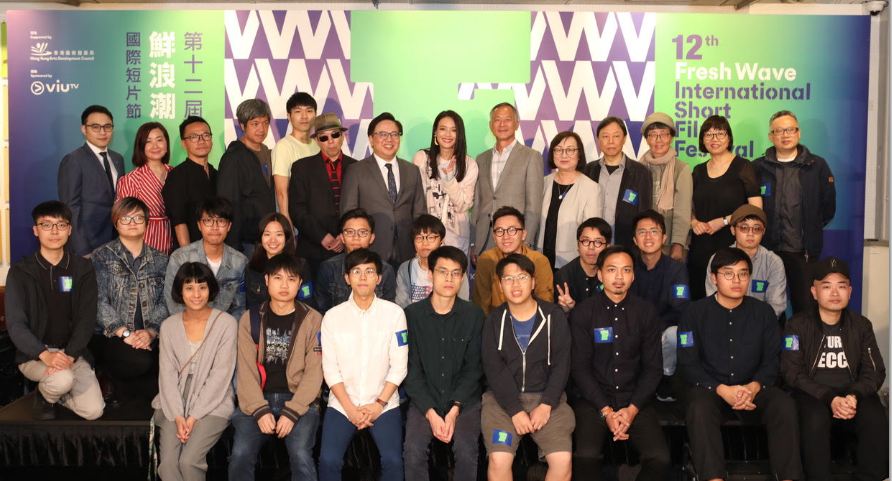 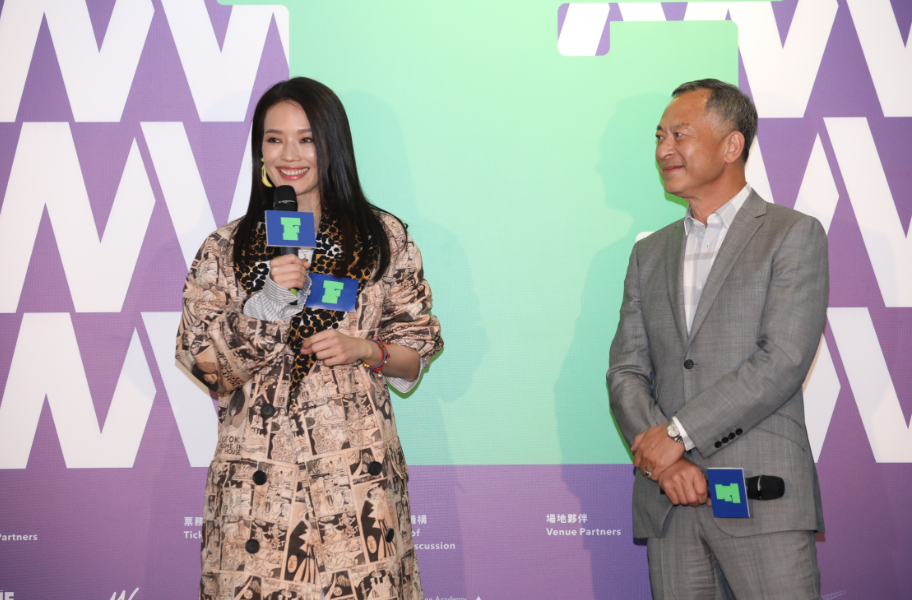 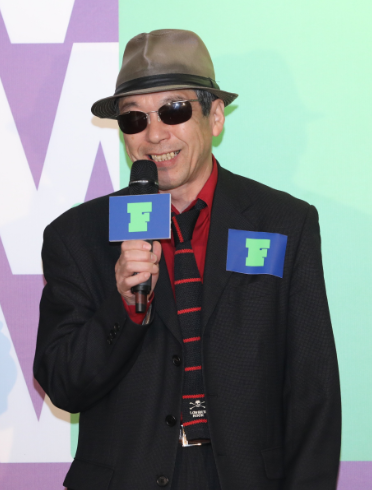 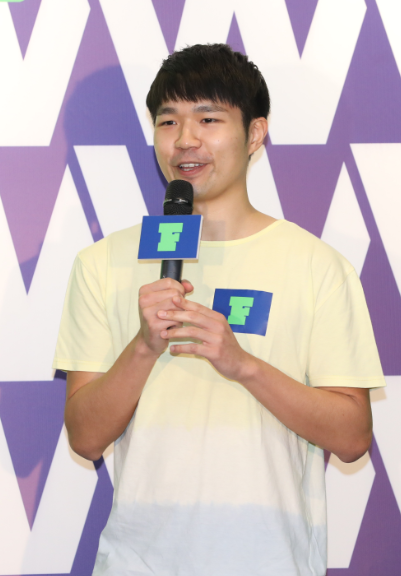 （左起）嘉賓大合照、舒淇小姐、杜琪峯導演、矢崎仁司導演、李駿碩導演杜琪峯、矢崎仁司、舒淇主持開幕  簡單而隆重開幕禮先由香港藝術發展局主席王英偉博士致辭。王博士樂見鮮浪潮不忘初心，致力推動香港電影發展，並讚揚鮮浪潮發起人兼主席杜琪峯導演（杜Sir）多年來對發掘具潛質的電影工作者不遺餘力。其後，杜Sir偕開幕嘉賓舒淇小姐分享對香港新晉導演的期望。被問到會否考慮接拍相對小本製作但劇本吸引的電影或短片作品，舒小姐回應︰「如果大家考慮我，我也會考慮。」並鼓勵年輕新晉導演須保持對電影的熱情和有所執著，才能成就別樹一格的作品。杜Sir亦教路︰「電影人最重要有三點︰Vision（視野）、Passion（熱情）和Mission（使命感），」勉勵有志從事電影工作的年輕人努力。另一殿堂級開幕嘉賓、由日本遠渡而來的矢崎仁司導演，與本地新晉導演李駿碩，亦同場分享創作點滴。矢崎導演笑指自己雖已不是十八廿二的年紀，「但仍然在創作年輕的作品」，強調電影人必須保持熱情和好奇心。李駿碩亦分享道︰「可以一直做著挑戰自己的事，就是年輕的本錢。」開幕禮出席嘉賓還包括︰鮮浪潮電影節有限公司董事舒琪（副主席）、馮美華、麥聖希、吳俊雄、岑朗天、曾麗芬、王梓隽、王瑞沁；19位參賽導演及部分團隊主創人員；香港藝術發展局行政總裁周蕙心女士、美亞娛樂行政總裁唐慶枝先生和王宗堯先生等。10大主題  以電影作為認知世界的方法今年特別以80年代備受推崇的日本獨立電影導演——矢崎仁司的《無伴奏》（2016）作為開幕電影，重現1969年日本學生革命時代的風韻和大時代下的青春芳華；以及上屆鮮浪潮大獎得主李駿碩新作《吊吊揈》為開幕短片，顛覆成人世界的既定價值與常規。今屆短片節共放映46部本地及國際影片，除開幕電影《無伴奏》及開幕短片《吊吊揈》，分為10大主題——包括︰「愛是一闋獨唱的歌」、「切肉不離皮」、「追尋與失落」、「雞蛋與高牆」、「有一種現實叫『夢想』」、「暴烈溫柔」、「二域」、「慌為大人」、「是有種人」、「弊傢伙…」。每個主題由四至五部本地及精選國際短片組成，每場放映均設映後談，由本地競賽參賽導演現身說法。透過觀看、閱讀、思考和比較世界各地新晉電影工作者的優秀作品和分享，認識自身所處以至身外的世界，尋找自我定位，刺探人性的不同面向，開闊想像，探索更多可能。8大必看參與今屆短片節本地競賽的作品共19部，題材廣泛、形式包羅萬有，當中不乏喜劇形式、古裝和舞台劇元素等，無不體現出本地年輕電影創作人的創意和社會觸覺；25部國際短片——選自國際影視院校聯會（CILECT）、英國電影電視藝術學院、Munk Studio（波蘭電影工作者協會）及斯德哥爾摩國際電影節——來自五湖四海，如英、美、德、法、瑞士、瑞典、波蘭、愛爾蘭、印度、新加坡等，不少更屢獲殊榮，讓我們一盡視聽之娛，同時360度透視各地文化異同，反思自身。必看推介︰1/ 開幕電影《無伴奏》︰改編自知名推理和驚慄小說家小池真理子的半自傳式同名小說，描繪人心與社會情緒都波動無常的六Ｏ年代末期。2/ 開幕短片精選︰包括上屆「鮮浪潮大奬」得主李駿碩的最新力作《吊吊揈》，以及國際影視院校聯會大奬賽2017三大奬項得主的深度真情之作。3/ 骨肉情深主打︰本地競賽《跑吧》、《艷陽天》；國際精選《沉默的灰》（CILECT大奬2017- 劇情片）、《商務父女》4/ 探討愛情本質︰本地競賽《幸運兒》、《失眠俱樂部》；國際精選《PS人生》（翠貝卡電影節「最佳敘事短片」）5/ 切入社會議題︰本地競賽《下雨天》和《出口》；國際精選《何處是吾家》（英國電影電視藝術學院奬「最佳短片」）、《傷信》（學生奧斯卡「外語劇情片」金奬）6/ 揭示現實掙扎︰本地競賽《忙於一事無成》和《火》；國際精選《重若鴻毛》（的里雅詩特電影節觀眾奬）、《一夜北京》（CILECT「亞太區最佳電影 - 劇情片」）7/ 詩意之選︰本地競賽《離境》、《渡邊人》；國際精選《色囚》（CILECT「拉丁美洲最佳電影 - 劇情片」）8/ 壓軸彩蛋︰由業界學者及名導演組成的專業總評審團——香港城市大學創意媒體學院院長艾朗宏博士、台灣政治大學傳播學院教授郭力昕博士、香港演藝學院電影電視學院高級講師兼影評人馮家明先生、《分貝人生》導演陳勝吉先生和《岡仁波齊》導演張楊先生，將從19部本地競賽作品中選出「最佳攝影」、「最佳編劇」、「最佳導演」及「鮮浪潮大獎」得奬作品。得奬名單將於4月21日閉幕及頒奬典禮上揭曉，得奬作品將於5月5日及6日的「壓軸彩蛋」節目中再次公開放映。同場加映︰三位於CILECT 大奬 2017中獲得高度評價的海外年輕導演，將於短片節期間來港參與「海外／本地年青導演合拍計劃」。三位海外導演與三位本地導演會分成三組，以「一對一」或「聯合執導」形式，「落區」各自製作一部3分鐘以內的劇情短片，作品更會與今屆本地競賽得獎作品一同於「壓軸彩蛋」環節公開放映。延伸活動︰影！踩過界為了讓一眾電影魂更深入理解電影力量及藝術創造力，今年短片節特別加設「影！踩過界」延伸活動，當中包括與自主映室合辦的兩場大師班 x 映後談——「竊竊『司』語︰矢崎仁司親自解構《三月的獅子》」和「誰作得了主︰導演矢崎仁司 x 編劇武田知愛對談《××× KISS KISS KISS》」。除分別放映《三月的獅子》（1992）35mm中、英文字幕孤本，以及《××× KISS KISS KISS》（2015），矢崎仁司導演及其中一位編劇武田知愛更將親臨放映現場，與觀眾分享電影製作種種。此外，學者評審（第十二屆鮮浪潮）艾朗宏博士、郭力昕博士、資深電影人歐陽志遠先生、導演黃浩然先生，以及鮮浪潮參賽者，將於專題論壇「電影教育的學與習」（與香港演藝學院合辦）上，深度探討電影教育的內容與方向。費用全免。（www.freshwave.hk/?a=group&id=12_beyond_theatre）鮮浪潮於去年與ViuTV合作推出「鮮浪潮‧語」，節目大受歡迎，今年將再度合作。詳情將稍後公布。採訪預約歡迎開幕禮嘉賓、總評審及本地競賽參賽者專訪預約。*附件︰嘉賓、總評審及本地導演簡歷如欲預留短片節門票、預約採訪或其他查詢，請絡傳訊主任曾小姐 Hailey（電話：2820-1046/ 電郵：hailey_tsang@freshwave.hk）。~完~關於鮮浪潮國際短片節由鮮浪潮電影節有限公司（下稱「鮮浪潮」）主辦，「鮮浪潮國際短片節」於每年3月至4月期間舉行。鮮浪潮一直致力推動本地電影及短片創作，發掘及培養具潛質的年輕電影創作人才，為他們提供培訓、創作資助及展示作品的平台，提升實際技能及作品質素。鮮浪潮由發起人兼主席–杜琪峯先生帶領，積極開發更多資源及渠道，協助電影工作者尋找發展機遇，為業界注入更多新動力。此外，鮮浪潮亦持續朝電影賞析、教育及文化交流方面發展，如透過舉辦電影大師回顧展、進行校內放映和講座等，締造優良的電影創作與討論氛圍。第十二屆鮮浪潮國際短片節主要由「本地競賽」及「精選國際短片放映」兩部分組成︰本地競賽凡18至35歲、有志投身電影創作的年輕人均可報名申請，經專業評審甄選，獲選者可獲港幣十萬元拍攝資助，製作一部10至30分鐘的短片。參賽短片於短片節期間公開放映，並競逐「最佳攝影」、「最佳編劇」、「最佳導演」及「鮮浪潮大獎」。 精選國際短片放映短片節致力與國際電影組織合作，將優秀的國際短片搬上大銀幕，加強本港與海外電影之文化交流，擴闊本地年輕電影創作人與觀眾的國際視野。今年合作單位包括︰國際影視院校聯會、英國電影電視藝術學院、Munk Studio（波蘭電影工作者協會）及斯德哥爾摩國際電影節。傳媒及節目查詢電郵︰info@freshwave.hk延伸活動詳情（自主映室合辦）竊竊「司」語︰矢崎仁司親自解構《三月的獅子》（放映 + 映後談）日期：8. 4. 2018  |  日 
時間：14:30 - 18:00
地點：香港兆基創意書院放映室 （九龍聯合道135號）（自主映室合辦）誰作得了主︰導演矢崎仁司 x 編劇武田知愛對談《××× KISS KISS KISS》（放映 + 映後談）日期：9. 4. 2018 | 一 
時間：19:00 - 22:30 
地點：香港兆基創意書院放映室 （九龍聯合道135號）（香港演藝學院合辦）【專題論壇】
電影教育的學與習日期：21. 4. 2018  |  六
時間：10:00 - 12:00
地點：香港演藝學院3樓電視錄影廠（灣仔告士打道1號）採訪對象採訪對象建議採訪角度導演矢崎仁司導演- 開幕電影《無伴奏》、日本著名導演- 電影專題- 作品賞析- 導演生涯- 給（有意投身行業的）年輕人的寄語導演李駿碩導演- 開幕短片《吊吊揈》導演- 第十一屆鮮浪潮國際短片節「鮮浪潮大奬」及「最佳導演」（公開組）得主- 電影專題- 作品賞析- 導演生涯- 給（有意投身行業的）年輕人的寄語導演陳勝吉導演（本地競賽總評審之一）- 馬來西亞新晉導演（作品有《分貝人生》及《風和日麗》等）- 電影專題- 作品賞析- 導演生涯- 給（有意投身行業的）年輕人的寄語導演張楊導演（本地競賽總評審之一）- 中國導演（作品有《皮繩上的魂》、《岡仁波齊》等）- 電影專題- 作品賞析- 導演生涯- 給（有意投身行業的）年輕人的寄語本地競賽總評審艾朗宏博士- 香港城市大學創意媒體學院院長- 香港、亞洲、國際獨立短片發展總評- 本屆本地競賽參賽者水平及潛質- 本地年輕電影工作者專業水平- 行業發展前景本地競賽總評審郭力昕博士- 台灣政治大學傳播學院教授- 香港、亞洲、國際獨立短片發展總評- 本屆本地競賽參賽者水平及潛質- 本地年輕電影工作者專業水平- 行業發展前景本地競賽總評審馮家明先生- 香港演藝學院電影電視學院高級講師、影評人- 香港、亞洲、國際獨立短片發展總評- 本屆本地競賽參賽者水平及潛質- 本地年輕電影工作者專業水平- 行業發展前景19位本地競賽導演19位本地競賽導演- 追夢故事- 創作心路歷程- 過來人分享入行條件、實戰貼士／要訣6位「海外／本地年青導演合拍計劃」參與導演6位「海外／本地年青導演合拍計劃」參與導演- 全程直擊攝製過程- 參加者分享心得 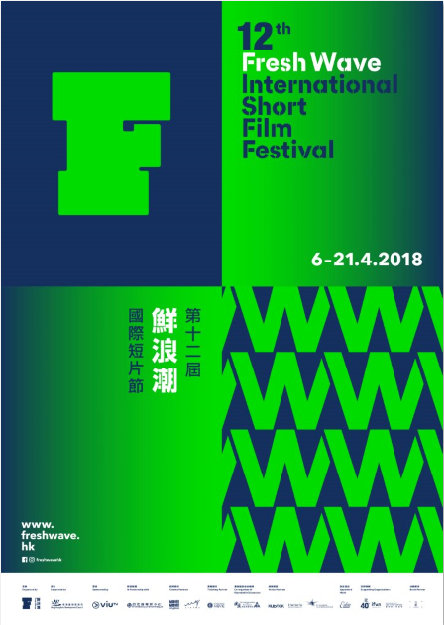 第十二屆鮮浪潮國際短片節節期︰2018年4月6日至21日彩蛋︰2018年5月5日至6日門票現正於百老匯院線公開發售 >> www.cinema.com.hk/tc/movie/special/9詳情 >> www.freshwave.hk節目指南 >> goo.gl/rMbcSL圖片下載︰goo.gl/BpUuo4曾凱鈴 Hailey Tsang（傳訊主任）電話： 2820 1046       區永鴻 Simon Au（資深節目主任）電話：2820 1035